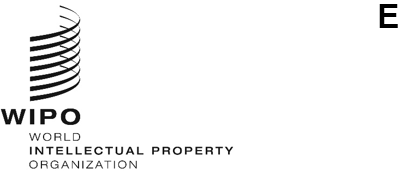 WO/CC/77/1 REV.ORIGINAL: ENGLISHDATE: february 4, 2020WIPO Coordination CommitteeSeventy-Seventh (27th Extraordinary) Session
Geneva, March 4 and 5, 2020draft agendaDocument prepared by the Secretariat	Opening of the session by the Chair	Adoption of the Agenda of the session See the present document	Nomination to the post of Director GeneralSee document WO/CC/77/2 Rev.	Summary by the Chair	Closing of the session by the Chair[End of document]